Per onderwijsniveau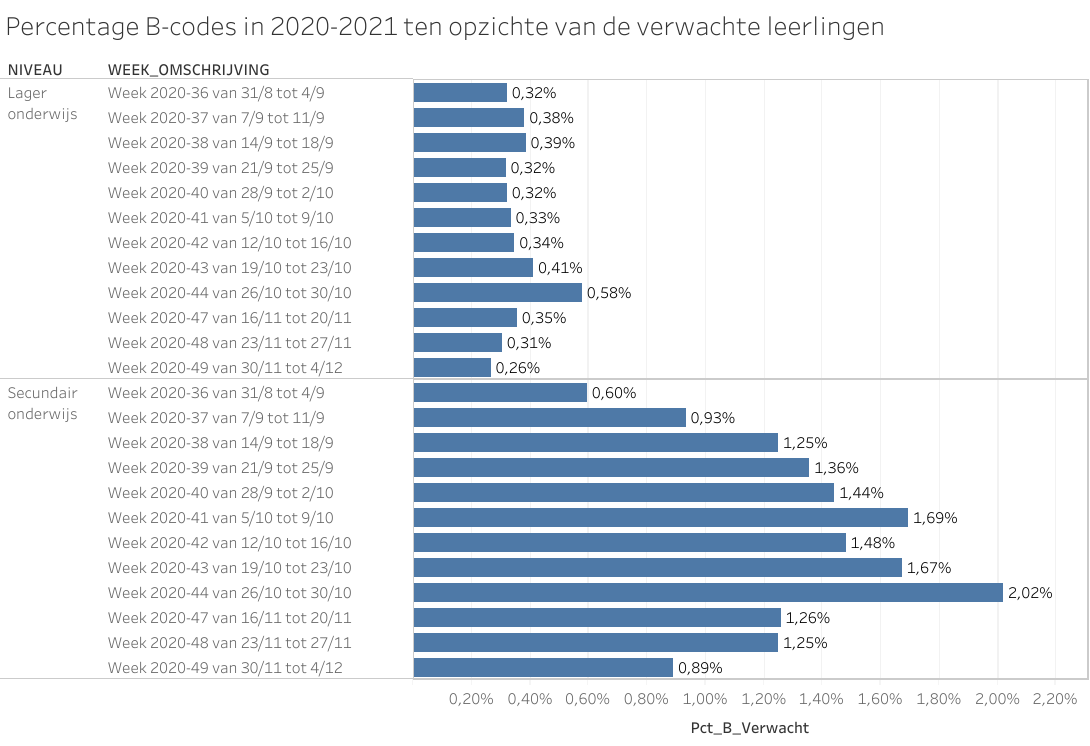 Per provincie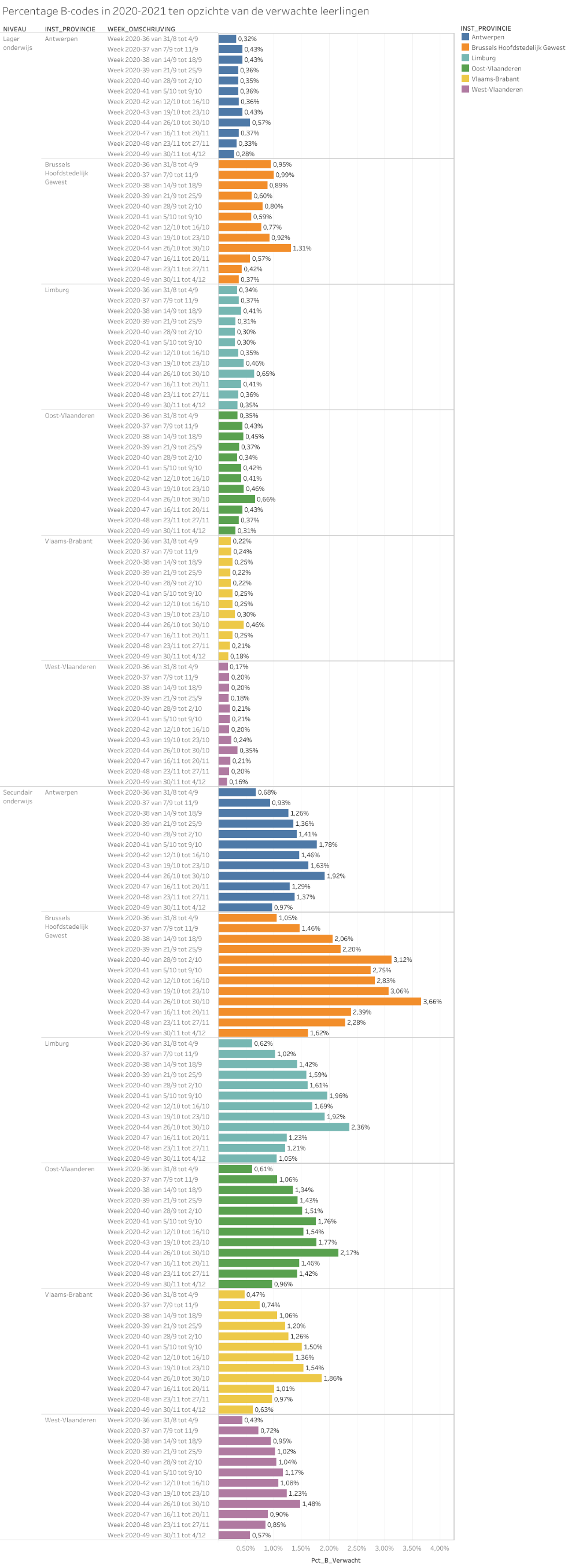 Per onderwijsnet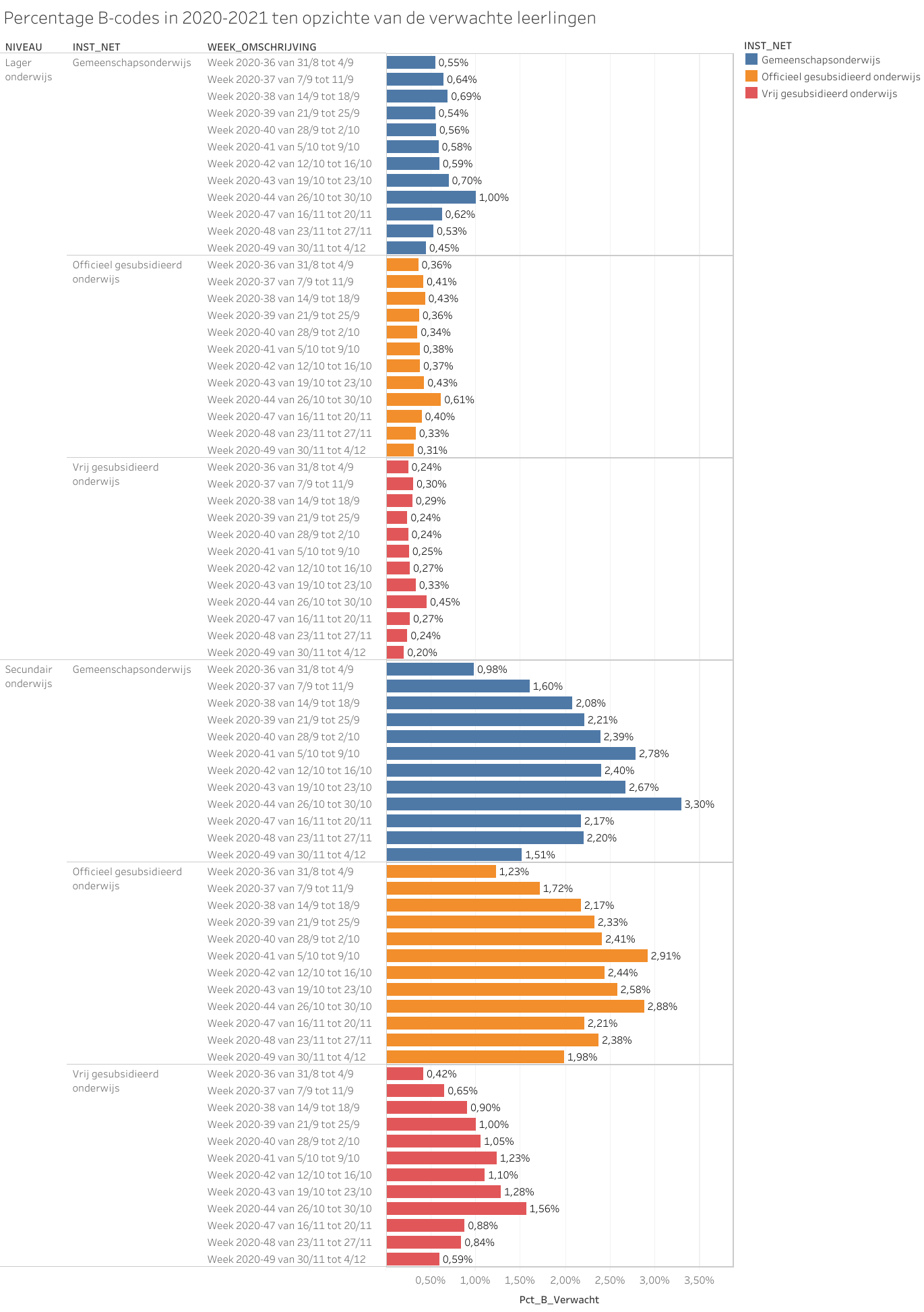 